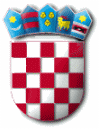 Na temelju članka 45. Statuta Općine Punat („Službene novine Primorsko-goranske županije“ broj 8/18, 10/19 i 3/20) i članka 14. stavak 1. Odluke o kriterijima, mjerama i proceduri naplate i otpisa potraživanja Općine Punat (KLASA: 080-02/16-01/1, URBROJ: 2142-02-02/1-16-52 od 15. studenog 2016. godine i KLASA: 080-02/18-01/2, URBROJ: 2142-02-02/1-18-24 od 21. svibnja 2018. godine) – u daljnjem tekstu: Odluka, Općinski načelnik Općine Punat donosi
ODLUKU
o otpisu potraživanja Općine Punat zbogneutemeljenosti potraživanja
I.Odobrava se otpis potraživanja po osnovi naknade za javne površine iz 2012. godine u iznosu od 19.341,50 kn s knjigovodstvene kartice dužnika XY, na dan 15.01.2021. godine iz razloga što je utvrđena neutemeljenost evidentiranog potraživanja, odnosno utvrđeno je da potraživanje nema valjani pravni osnov. 
II.	Zadužuje se Odsjek za provedbu ove Odluke u knjigovodstvenoj evidenciji.III.Ovaj Zaključak stupa na snagu danom donošenja i objaviti će se na službenoj internet stranici Općine Punat.OPĆINSKI NAČELNIKMarinko Žic
R E P U B L I K A   H R V A T S K APRIMORSKO – GORANSKA ŽUPANIJAOPĆINA PUNATOPĆINSKI NAČELNIKKLASA: 080-02/21-01/1URBROJ: 2142-02-03/07-21-2Punat, 15.01.2021. godine